 Scripture Sheet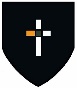 Citizens and AmbassadorsFor, as I have often told you before and now tell you again even with tears, many live as enemies of the cross of Christ. Their destiny is destruction, their god is their stomach, and their glory is in their shame. Their mind is set on earthly things. But our citizenship is in heaven.Philippians 3:18-20All this is from God, who reconciled us to himself through Christ and gave us the ministry of reconciliation: that God was reconciling the world to himself in Christ, not counting people’s sins against them. And he has committed to us the message of reconciliation. We are therefore Christ’s ambassadors, as though God were making his appeal through us. We implore you on Christ’s behalf: Be reconciled to God.2 Corinthians 5:18-20What does it mean to be a citizen? What privileges do citizens have? In what ways can someone become a citizen of a country? Is it a different process to become a citizen of heaven? Are there similarities? Scripture Sheet Citizens and AmbassadorsFor, as I have often told you before and now tell you again even with tears, many live as enemies of the cross of Christ. Their destiny is destruction, their god is their stomach, and their glory is in their shame. Their mind is set on earthly things. But our citizenship is in heaven.Philippians 3:18-20All this is from God, who reconciled us to himself through Christ and gave us the ministry of reconciliation: that God was reconciling the world to himself in Christ, not counting people’s sins against them. And he has committed to us the message of reconciliation. We are therefore Christ’s ambassadors, as though God were making his appeal through us. We implore you on Christ’s behalf: Be reconciled to God.2 Corinthians 5:18-20What does it mean to be a citizen? What privileges do citizens have? In what ways can someone become a citizen of a country? Is it a different process to become a citizen of heaven? Are there similarities?What does it mean to be an ambassador? What responsibilities does an ambassador have? Do you consider yourself an ambassador for Christ?What are some ways that we can be ambassadors for Christ?What does it mean to be an ambassador? What responsibilities does an ambassador have? Do you consider yourself an ambassador of Christ?What are some ways that we can be ambassadors for Christ?